Dzień dobry. Zapraszam w czwartek, 3.02.2022r.Na początek proponuję dzisiaj zabawy z piłką. „Spacer z piłką”. Dzieci spacerują z piłką, trzymając ją w sposób, który określa rodzic np. trzymaj piłkę oburącz przed sobą; trzymaj piłkę nad głową; trzymaj piłkę w lewej ręce itp. „Wymiana piłek”. Siadamy naprzeciw dziecka w pewnej odległości. Każdy trzyma        w dłoniach piłkę. Na hasło : Już, turlamy piłki do siebie (jeżeli nie mamy piłek, możemy użyć kulek zrobionych z papieru). „Celny rzut”. Wyznaczamy miejsce lub przedmiot (kosz) do którego wrzucamy piłki. Przypomnijmy sobie poznane już w przedszkolu dni tygodnia. Rodzic czyta wiersz A. Galicy „Tydzień ma siedem dni”, dziecko wymienia dni tygodniaza rodzicem. Tydzień ma siedem dni,zna je mama, znasz je ty.Poniedziałek, wtorek, środa,czwartek, piątek i sobota.A w niedzielę razem z mamąpowtórzymy znów to samo. Teraz porozmawiajmy na temat pojęć określających pory dnia: rano, południe przed      i popołudniu, wieczór, noc. Posłuchajmy wiersza D. Gellner ‘Dzień i noc”Dzień to godzin ilość spora – trwa od rana do wieczora.Od wieczora zaś do rana rządzi noc – w sto gwiazd ubrana. Rano wszyscy wstają z łóżek, lewą albo prawą nogą, choć niektóre straszne śpiochy do południa wstać nie mogą! Rano jemy co? Śniadanie! A w południe co? Obiadek! Dwa obiadki je łakomczuch, pół obiadku, kto? Niejadek!Po południu – podwieczorek można zjeść lecz niekoniecznie,A wieczorem co? Kolację! I czas iść do łóżka grzecznie. W nocy jeść już nie należy. W nocy raczej spać wypada,nikt nie skacze, każdy leży, a noc w koło sny rozkłada.  Gdy po nocy świt zaświta, słońce wzejdzie i dzień wstanie, Znowu z łóżek wyskoczymy i będziemy jeść śniadanie- Rozmowa z dzieckiem o treści wiersza i nakierowanie dziecka pytaniami na wychwycenie stałej regularności: dzień – noc. ⎯ Co natępuje po dniu, a co po nocy? Dzień – noc, dzień – noc, dzień – noc itd. Wymieńmy nazwy posiłków spożywanych w ciagu dnia.Zabawa ruchowa pt. „Dzień – noc” Dziecko z rodzicem siadają na dywanie. Na hasło – dzień dobry – siedzą na dywanie z wyprostowanymi nogami; na hasło – dobranoc – kładą się na podłodze. Powtarzamy ćw. kilka razy. Zabawa ‘Nasz plan dnia” – utrwalenie nazw pór dnia poprzez zadawanie pytań i z wykorzystaniem obrazków.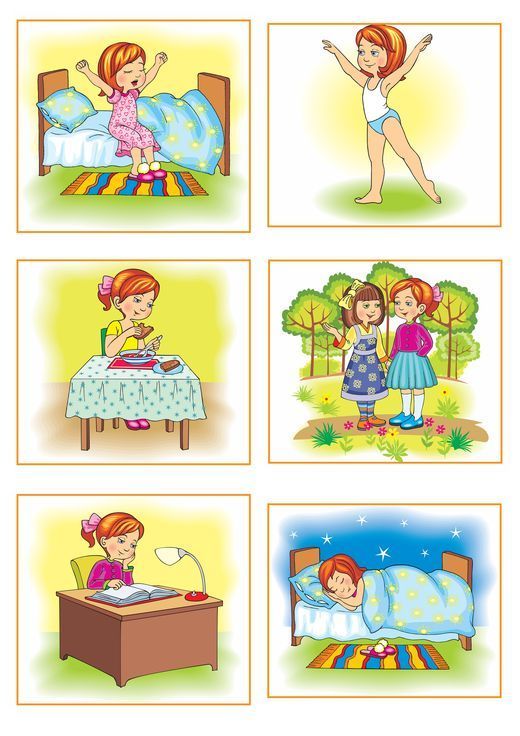 https://www.bing.com/images/search?view=detailV2&ccid=GvyJzlFf&id=4FD3D79BE44B6AC95A6280E3C57A2E4D6FEC2076&thid=OIP.GvyJzlFfivRR4BZeC1lIrQHaKe&mediaurl=https%3a%2f%2fi.pinimg.com%2f564x%2ffe%2f4a%2f1a%2ffe4a1a4866555d4ed811 Zabawa ruchowa z elementem podskoku pt. „Skaczące gwiazdki” Na hasło: dzień – dziecko – gwiazdka przyjmuje postawę siadu klęcznego ze schowaną głową - śpi , a na hasło: noc – dziecko – gwiazdka podskakuje obunóż w różych kierunkach. Powtarzamy kilka razy.Rozwiązywanie zagadekNoc ma brata.
Każdy wie,
że ten brat,
to właśnie ... . (dzień)Przychodzi do nas z dala,
gwiazdy na niebie zapala.
Do snu układa słońce,
a budzi gwiazd tysiące. (noc)Bardzo ważny to posiłek,
na noc dużą ma dać siłę.
Zjesz przy stole z rodziną,
kilka chwil przed snu godziną. (kolacja) Ćwiczenia grafomotoryczne –kolorowanie, rysowanie po śladzie.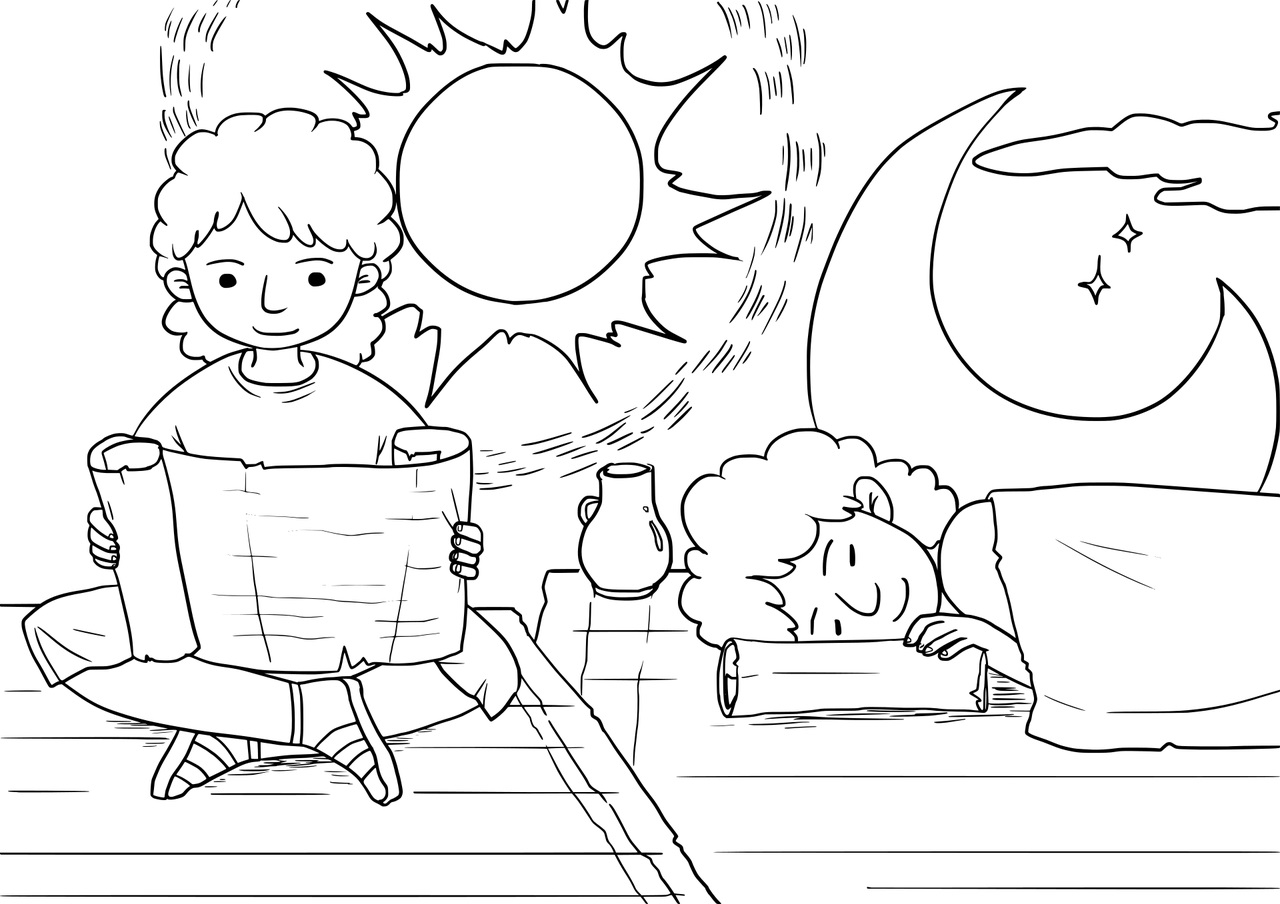 Dzień i noc kolorowanka do druku (weekendowo.pl)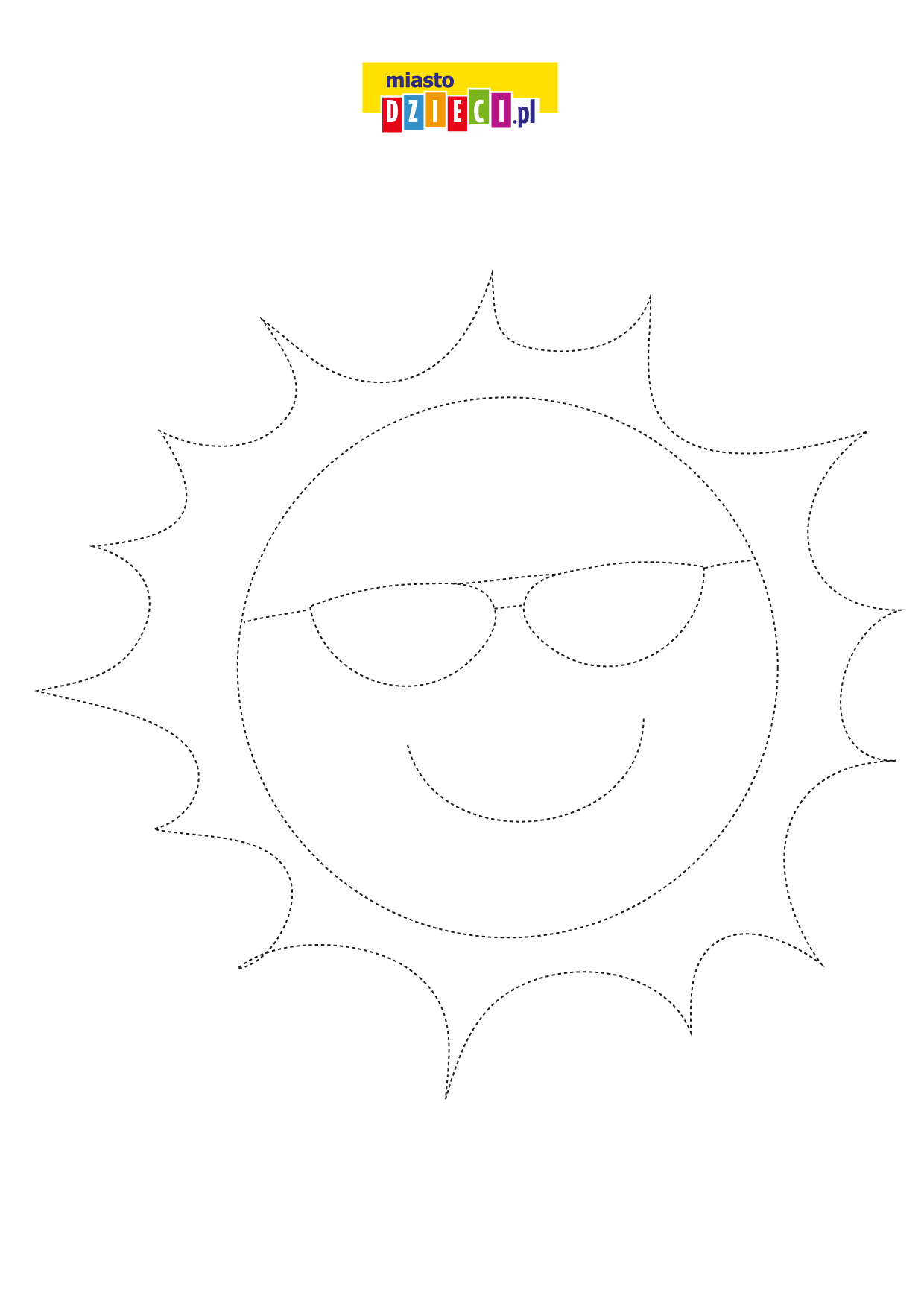 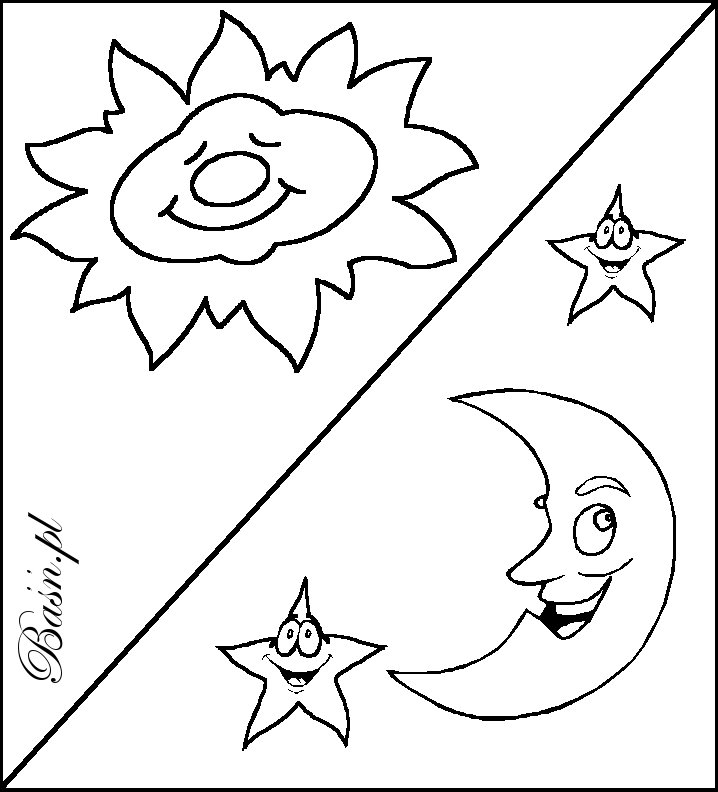 